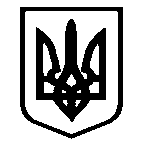 КОСТЯНТИНІВСЬКА СІЛЬСЬКА РАДАМИКОЛАЇВСЬКОГО РАЙОНУ МИКОЛАІВСЬКОЇ ОБЛАСТІР О З П О Р Я Д Ж Е Н Н Я20.07.2023                               с. Костянтинівка                                        № 44-одПро скликання ХХІ позачергової сесії  Костянтинівської сільської ради восьмого  скликання.     На підставі частин четвертої, шостої, дев’ятої статті 46,  пункту 8 та 20 частини третьої статті 42 Закону України „Про місцеве самоврядування в Україні”, розділу ІІ Регламенту Костянтинівської сільської ради, у зв’язку з необхідністю вирішення питань роботи сільської ради:Скликати ХХІ позачергову сесію Костянтинівської сільської ради восьмого скликання  на 21.07.2023 року о 13.00 годині в залі засідань сільської ради. На розгляд засідання винести наступне питання:       2.1. Про звільнення старости Новоінгульського старостинського округу Костянтинівської сільської ради Малаканова В.А.Доповідач: Паєнтко А.М. – сільський голова.2.2. Різне.3. Загальному відділу сільської ради оприлюднити дане розпорядження на офіційному сайті Костянтинівської сільської ради та повідомити депутатів ради про дату та час проведення пленарного засідання сесії сільської ради.4. Контроль за виконанням розпорядження покласти на секретаря сільської ради Тетяну ПАНЧЕНКО.Сільський голова                                                                          Антон ПАЄНТКО